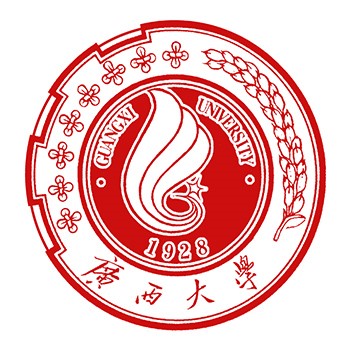 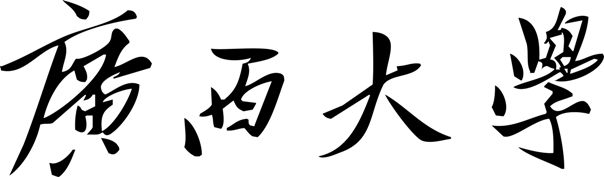 教师岗位申请表申请人姓名：应聘学院：应聘一级学科：应聘岗位：教授岗/副教授岗一、个人基本情况二、申请人教育、工作、学术（社会）兼职与海外经历情况三、申请人主要业绩情况3.1 教学情况3.2代表性论文、论著填写说明：(1)仅填写以独著、或自然排名第一作者、或通讯作者身份发表的论文，请按照您认为最具代表性、重要性或影响力的顺序由高到低排序。(2)收录情况指：SCI、EI、CSSCI、CSCD、中国社会科学文摘全文、中国社会科学文摘摘要，其中，SCI收录论文请注明中科院分区（升级版，大类）。(3)核心期刊是指：《中文核心期刊目录总览》（北京大学图书馆编写，北京大学出版社出版）。(4)论文书写格式：作者姓名（全部作者，通讯作者或共同一作以*注明），论文题目，发表刊物/会议/展览名称，发表年月、卷、期、页，收录情况（核心期刊），本人排名/总人数，影响因子。（范例：Lisi、Zhangsan*、Wangwu，论文题目，刊物名称，2020-04，27卷，2期，300-310页，SCI一区，1/8，5.815）(5)著作书写格式：名称，出版社名称、标准书号，出版时间，作者姓名（全部作者），本人排名/总人数，全书总字数（万字）/本人承担总数（万字），本人承担内容的页码。3.3 主持或参与的主要科研项目        填写说明： (1)项目书写格式：项目名称，项目来源及项目类别，项目编号（或批准号），项目总经费（其中到学校或单位经费），项目起止时间，课题组成员（所有参与者姓名），本人排名/总人数，完成情况（范例：项目名称，纵向，国家自然科学基金委面上项目，编号2020123456，80万元（到校或单位经费80万元），2020.01.01-2022.12.31，张三、李四、王五，1/3，在研）。(2)项目来源指：项目来源及项目类别（指国家科技部、国家自然科学基金委、全国哲学社会科学工作办公室、**省科技厅；面上项目、重点项目、地区基金、国家重点研发计划、西部、艺术项目等）。(3)请按照您认为最具代表性、重要性或影响力的顺序由高到低排序。3.4其他获奖及获得重要荣誉称号情况填写格式：获奖时间，获奖项目，颁奖机构，奖项名称及等级，获奖成员（全部成员姓名），本人排名/总人数。3.5成果应用和社会服务情况填写格式：（1）发明专利名称，专利号，授权国家，发明人（全部成员），本人排名/总人数，转化情况。（2）其他社会服务工作包括：主要学术兼职、社会兼职情况及其他社会性工作（智库咨询、技术指导、行业发展、学术性学会等工作）四、个人总结填写说明：近5年的主要学术贡献、重要创新成果及其科学价值或社会经济意义，及个人需要补充说明的事项。五、申报人承诺 承诺人签名请使用电子签名。六、学院面试、推荐情况姓名性别（照片）（照片）国籍出生年月（照片）（照片）民族政治面貌入党团时间如没有请填“无”婚否是否取得教师资格证如没有请填“无”取得教师资格证时间如没有请填“无”现职称名称现职称取得时间最高学历最高学历取得时间最高学位最高学位取得时间联系电话（手机号）联系电子邮箱通信地址现从事一级学科现从事二级学科现主要研究领域、方向现工作单位及职务（从本科开始）学  习  经  历起止年月学校名称所学专业学历学位导师（从本科开始）学  习  经  历  年  月-   年  月（从本科开始）学  习  经  历（从本科开始）学  习  经  历（从本科开始）学  习  经  历工作经历起止年月工作单位承担的主要工作（限20字以内）承担的主要工作（限20字以内）承担的主要工作（限20字以内）承担的主要工作（限20字以内）工作经历  年  月-   年  月工作经历工作经历主要学术和社会兼职主要学术和社会兼职主要学术和社会兼职海外经历起止年月机构（国别）研修或工作内容（限20字以内）研修或工作内容（限20字以内）研修或工作内容（限20字以内）研修或工作内容（限20字以内）海外经历 年  月-   年   月海外经历海外经历1.任现职以来教学与人才培养情况。共开设课程       门，课堂学时共计       学时。其中：主讲本科生课程    门，课堂学时      学时。（按照：课程名称，授课学期，授课对象，学生人数（人），课堂学时（学时）等，罗列填写）注：（1）授课对象指：本科生、硕士生、博士生。（2）同一门课程合并填写。2.任现职以来指导本科生毕业论文（设计）    人，所带学生被评为校级优秀毕业生   人，指导校级以上本科优秀毕业论文    篇。（按照：毕业年份（毕业），学生专业，毕业生就业去向等，罗列填写）3.任现职以来指导硕士生    人、博士生    人，协助指导硕士生    人、博士生     人；指导校级及以上优秀硕士毕业生   人，指导校级及以上优秀博士毕业生   人；指导校级以上优秀硕士论文   篇，指导校级以上优秀博士毕业论文   篇。（按照：毕业年份（博士/硕士毕业），学生专业，毕业生就业去向等，罗列填写）4.任现职以来主要教学项目、成果，指导学生获得创新创业、学科竞赛奖励等。（请按照您认为最具代表性、重要性或影响力的顺序由高到低排序）1．近五年来以自然排名第一作者或通讯作者共发表论文    篇，其中：SCI收录    篇（一区    篇，二区    篇，三区    篇，四区    篇）；SSCI收录    篇（一区    篇，二区    篇，三区    篇，四区    篇）；EI收录    篇；国内核心期刊    篇；其他论文    篇。（如有其他收录类型，请自行添加列出）2．近五年以来独著或第一完成人出版学术著作共    本，总字数    万字，其中：本人承担总字数    万字。3.任五年以来独著或第一完成人编著教材共    部，其中：入选国家级或教育部规划教材     部。1.任现职以来主持项目    项，其中：（1）近五年以来主持    项，主持国家级    项，省部级    项，教改项目    项，其它    项；（2）项目到校总经费   万元。2.任现职以来参与项目   项，其中：（1）国家级    项，省部级    项，教改项目    项，其它    项；（2）项目到校总经费    万元。1.任现职以来获得的专利等成果。共获成果     项，其中：国家发明专利     项，软件著作权    项，新品种（或新药）    项。2.任现职以来做出的其他类型社会服务。按成果主要要素、亮点填写（每项描述在150字以内）本人承诺：以上所填内容和提交的申报材料完全真实，无弄虚作假；在评审期间，不打听评审结果、不影响评审工作。如有违反，愿接受学校处理，由此造成的后果由本人承担。                            承诺人：　　         　　               年　　月　　日课程试讲考核情况：课程试讲考核等次：  □优秀       □良好      □合格      □不合格 学术报告考核情况：学院人事评审委员会面试评议情况：学院人事评审委员会主任签名：学院人事评审委员会其他成员签名：                                                     　年    月    日学院党委意识形态考察意见（对申请人思想道德、政治素养、心理健康、师德师风等综合素质考察评价意见）：学院党委书记签名：        　　　　　　　　　   　　　　　　     年    月   日学院党政联席会议决议推荐情况：                       学院党委书记签名：        学院院长签名：                         党委（章）              学院（章）      年   月   日